LAMPIRANKisi-kisiinstrument penelitianLembarObservasi Guru Siklus ILembarobservasi guru siklus IILembar observasi kemampuan berhitung anak siklus I pertemuan pertama KeteranganB=baikC=cukupK=KurangLembar observasi kemampuan berhitung anak siklus I pertemuan keduaKeteranganB=baikC=cukupK=KurangLembar observasi kemampuan berhitung anak siklus II pertemuan pertamaKeterangan;B: BaikC: CukupK: KurangLembar observasi kemampuan berhitung anak siklus II pertemuan keduaKeterangan;B: BaikC: CukupK: KurangRUBRIK PENILAIAN OBSERVASI ANAKMembilangKonsepBilangan 1-20 Dengan Benda-BendaMenunjukbilangan 1-20Membuaturutanbilangan 1-20Membilang/ menyebuturutanbilangan 1-20RUBRIK PENILAIAAN OBSERVASI GURUMenetapkan sasaran pembelajaran Ya	: 	Apabila guru dalam menetapkan sasaran pembelajaran sesuai kegiatan pembelajaran yang ada di rencana kegiatan harianTidak 	: 	Apabila guru dalam menetapkan sasaran pembelajaran tidaksesuai kegiatan pembelajaran yang ada di rencana kegiatan harian	Mengatur posisi duduk anakYa	: 	Apabila guru mengatur posisi duduk anak sebelum pembelajaranTidak 	: 	Apabila guru tidak mengatur posisi duduk anak sebelum pembelajaranMenyajikan materi pelajaransecaramaksimal dengan menggunakan media balokYa 	:	Apabila guru dalam menyajikan materi menggunakan media balok dan tujuan pembelajaran sudah tercapai secara maksimalTidak 	: Apabila guru dalam menyajikan materimenggunakan media balok dan tujuan pembelajaran tidak tercapai secara maksimalMengadakan observasiYa 	: 	Apabila guru mengadakan observasi pada anak tiap kali pertemuanTidak 	: 	Apabila guru tidak mengadakan observasi pada anak tiap kali pertemuan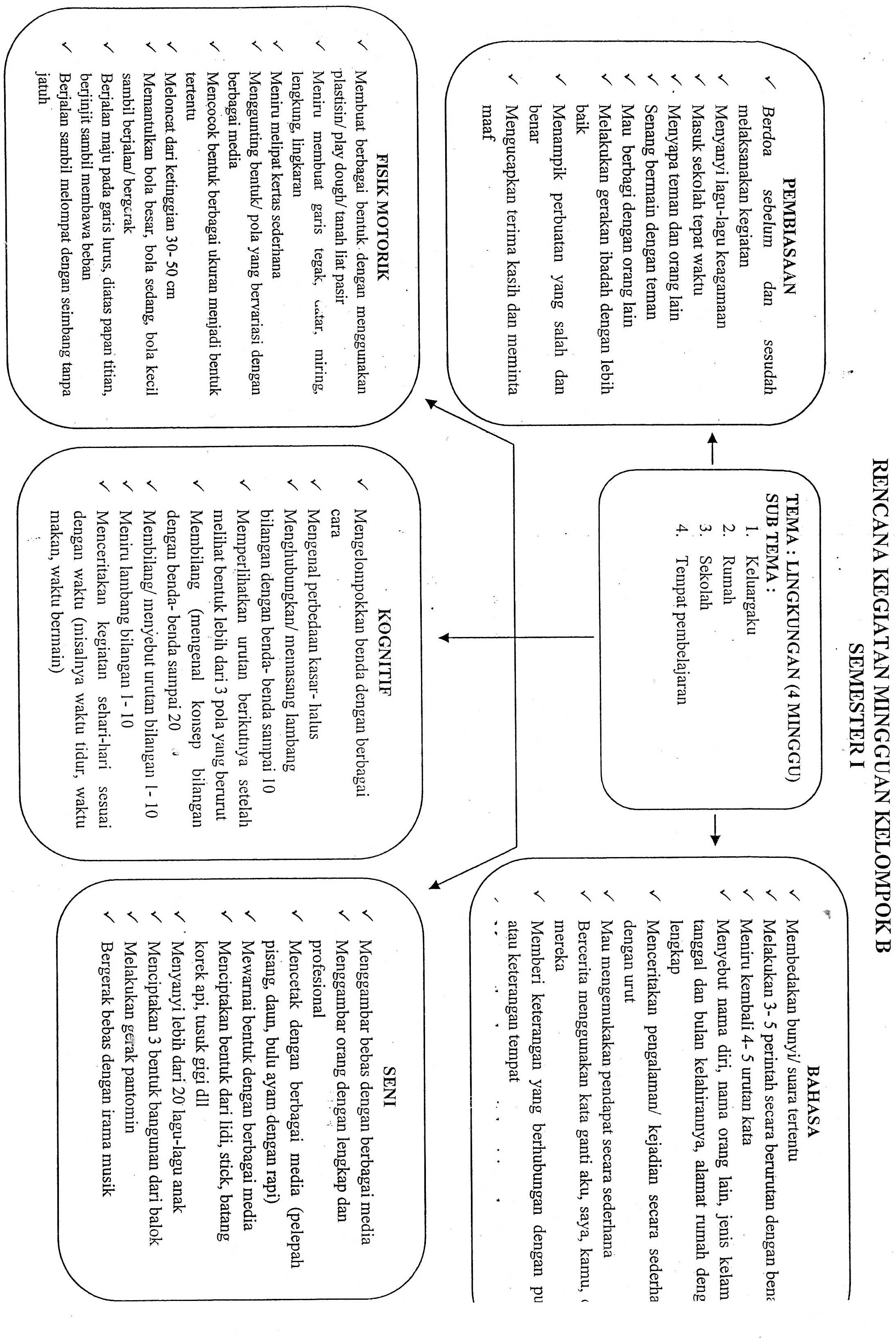 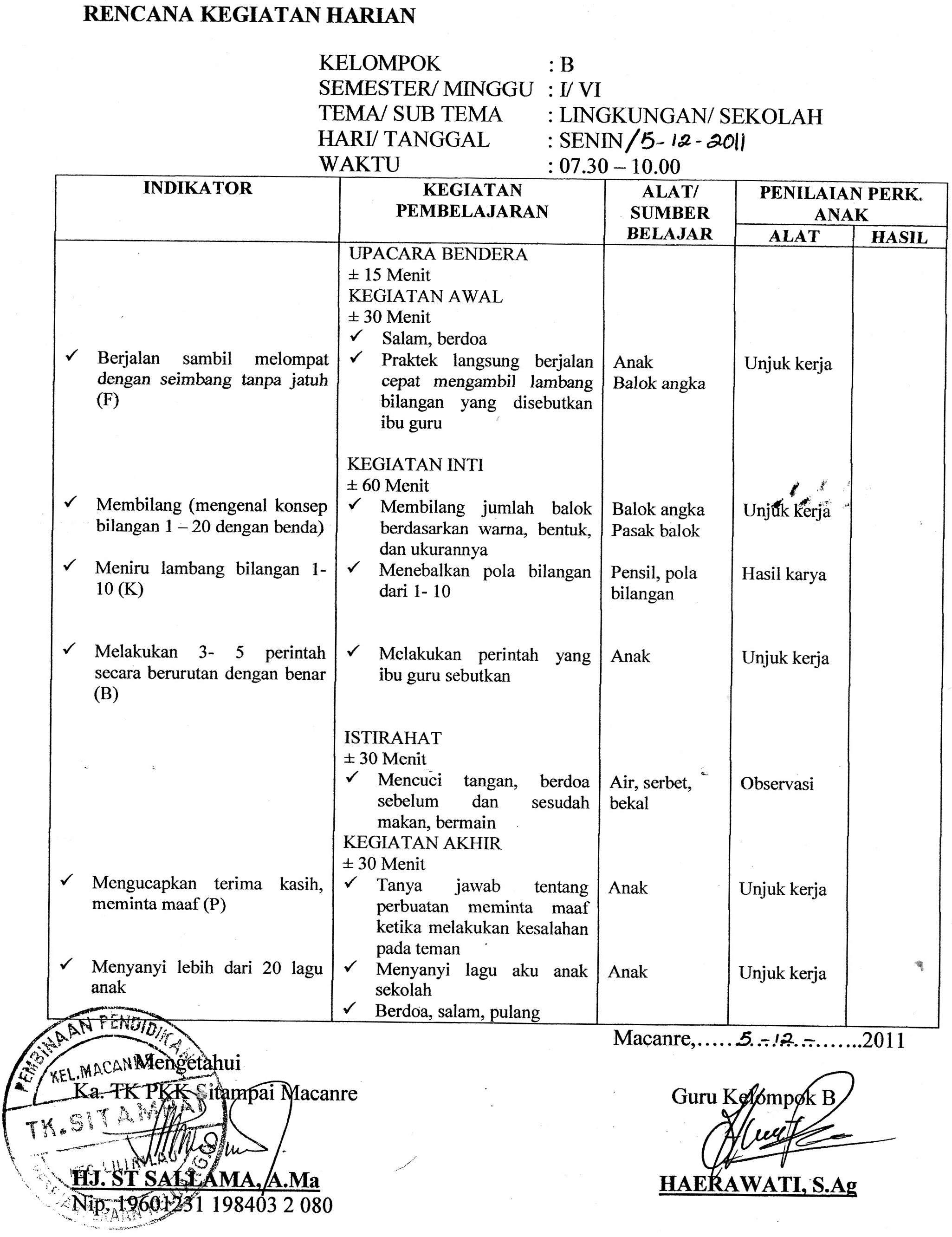 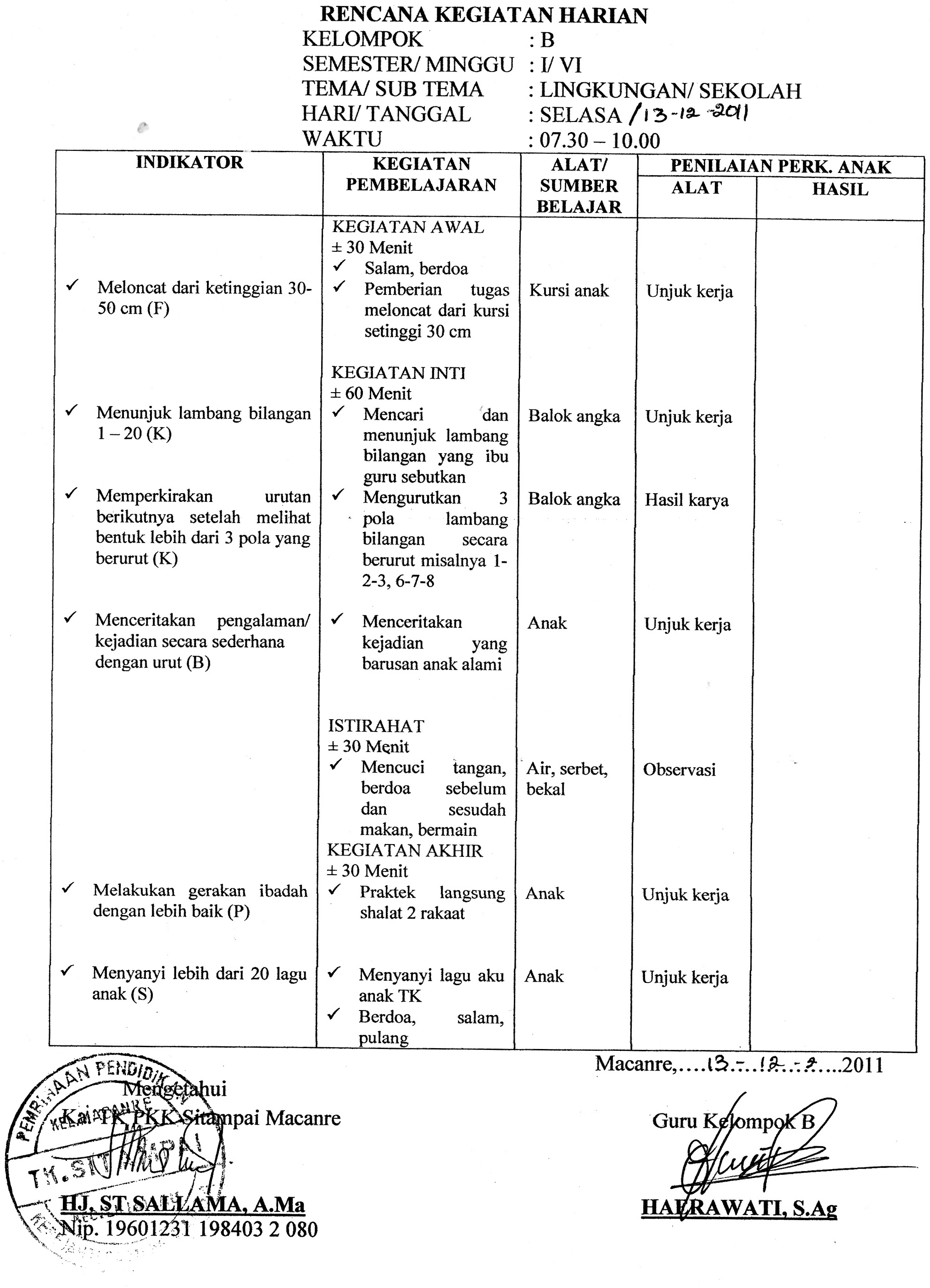 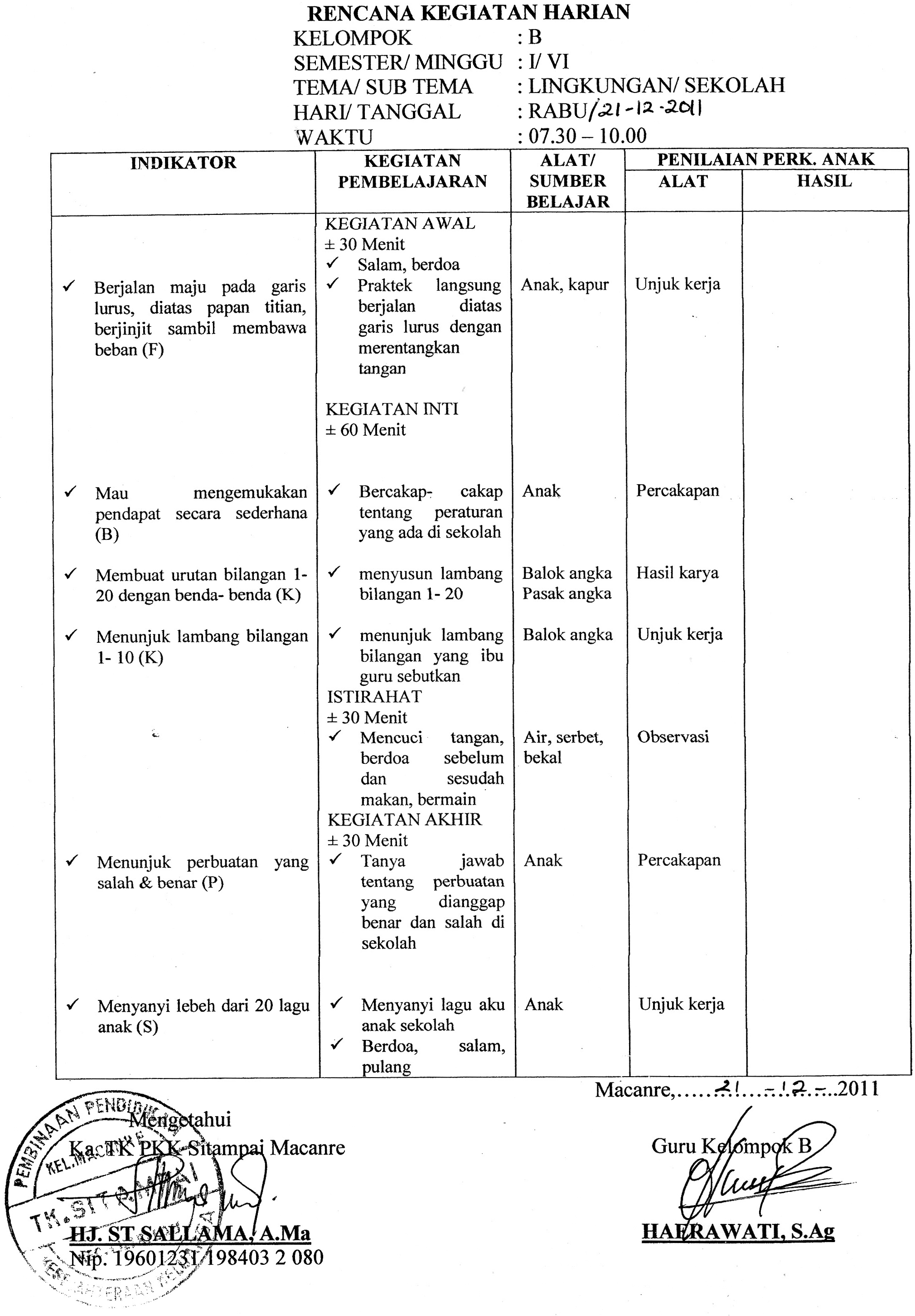 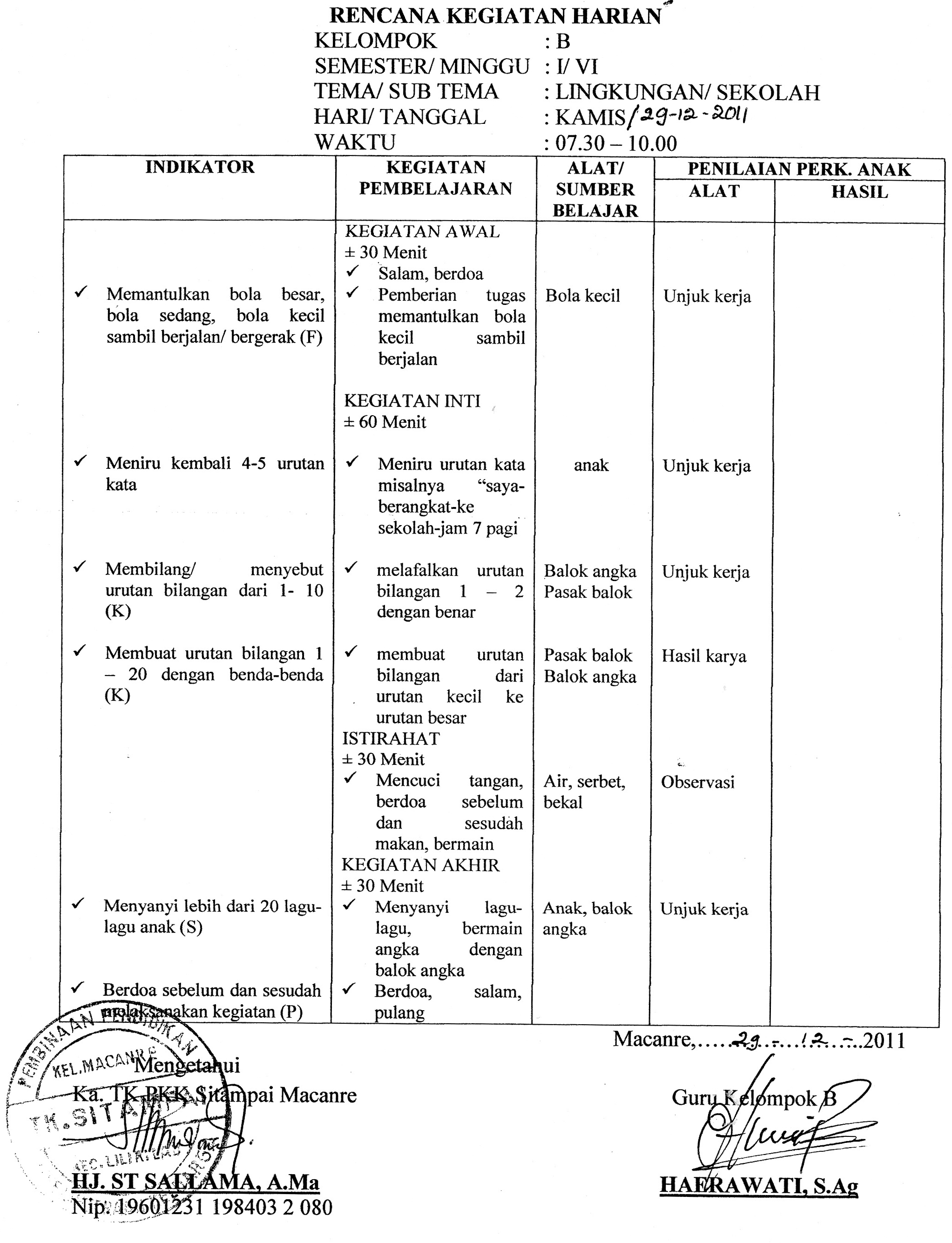 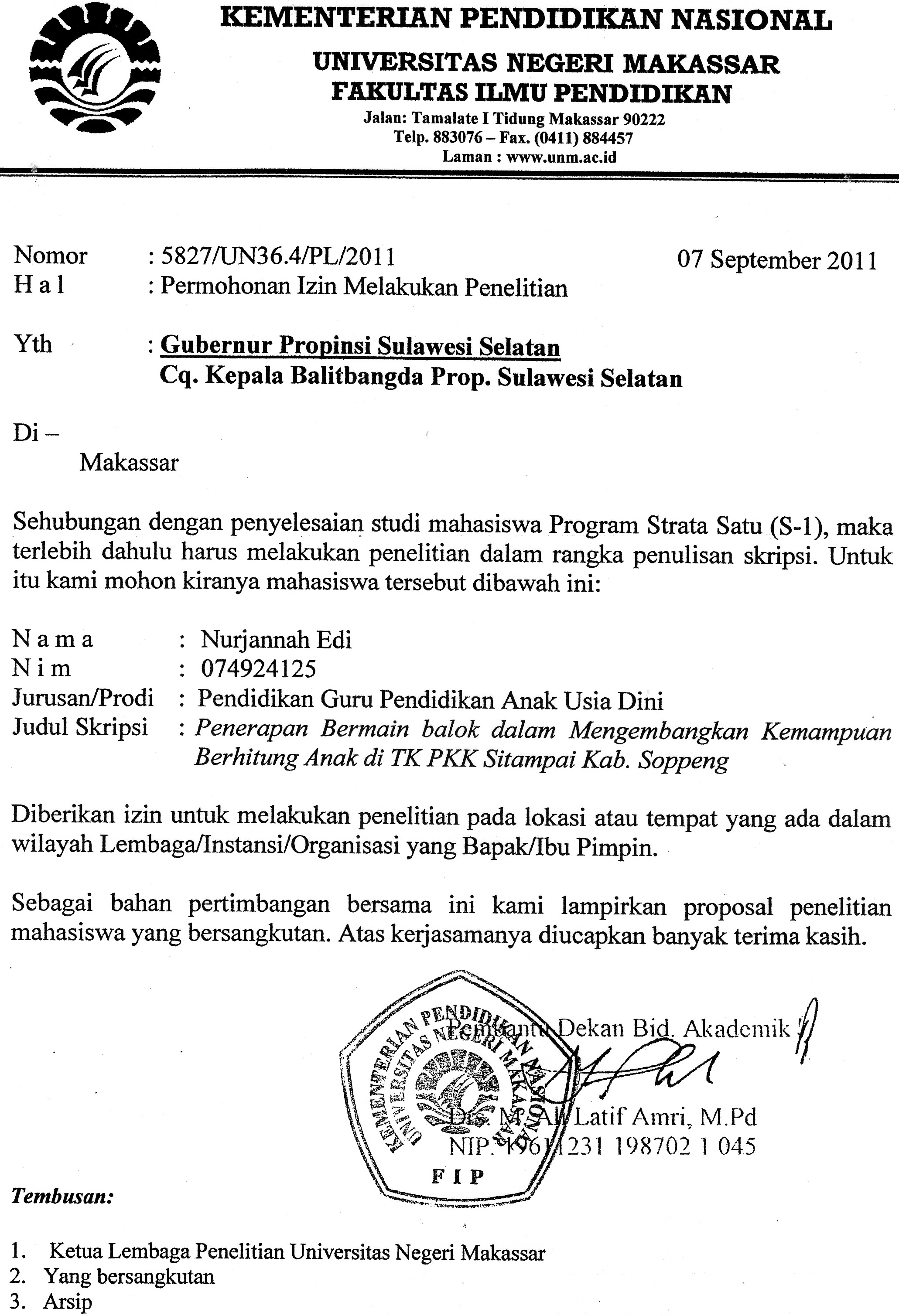 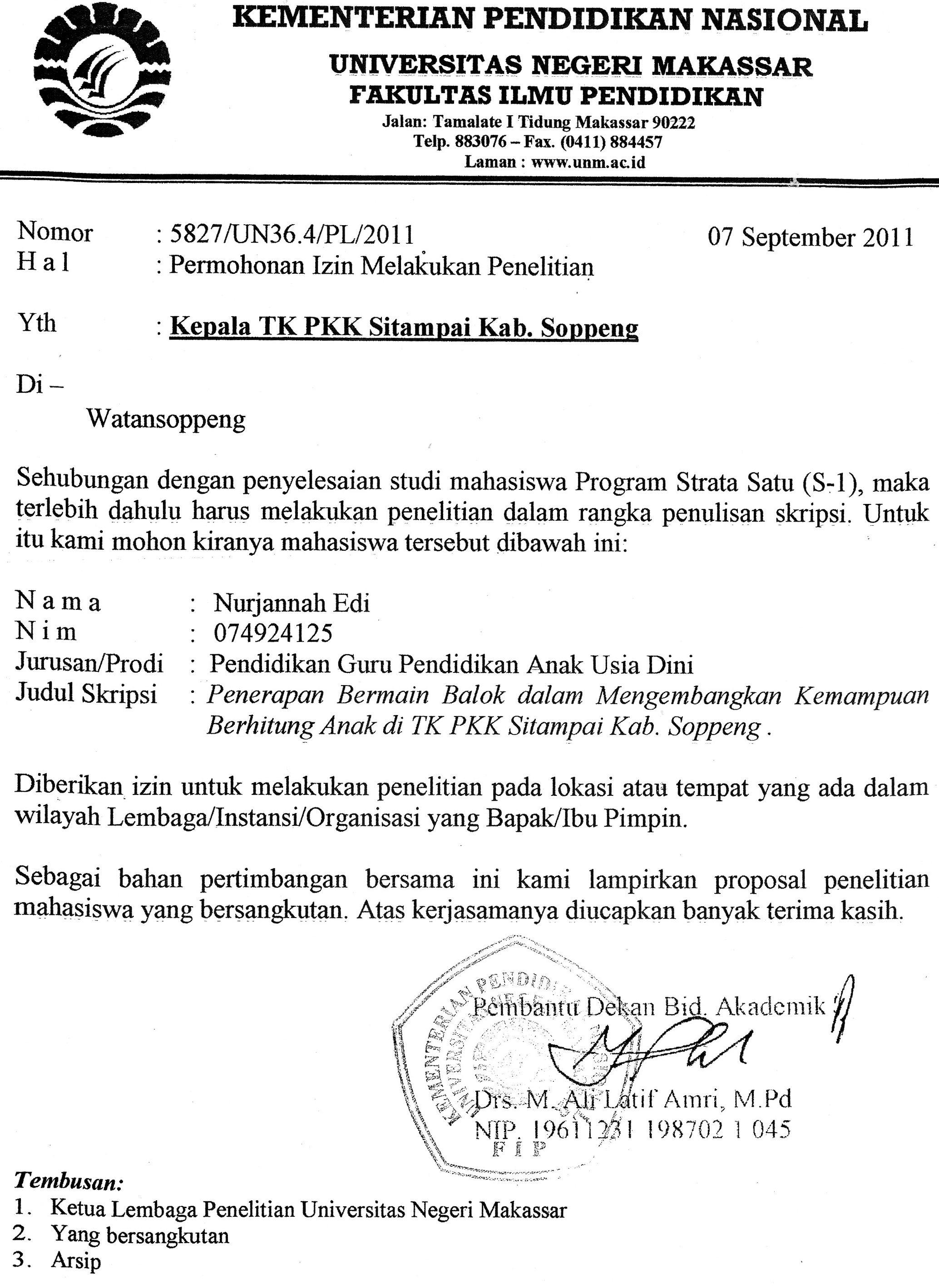 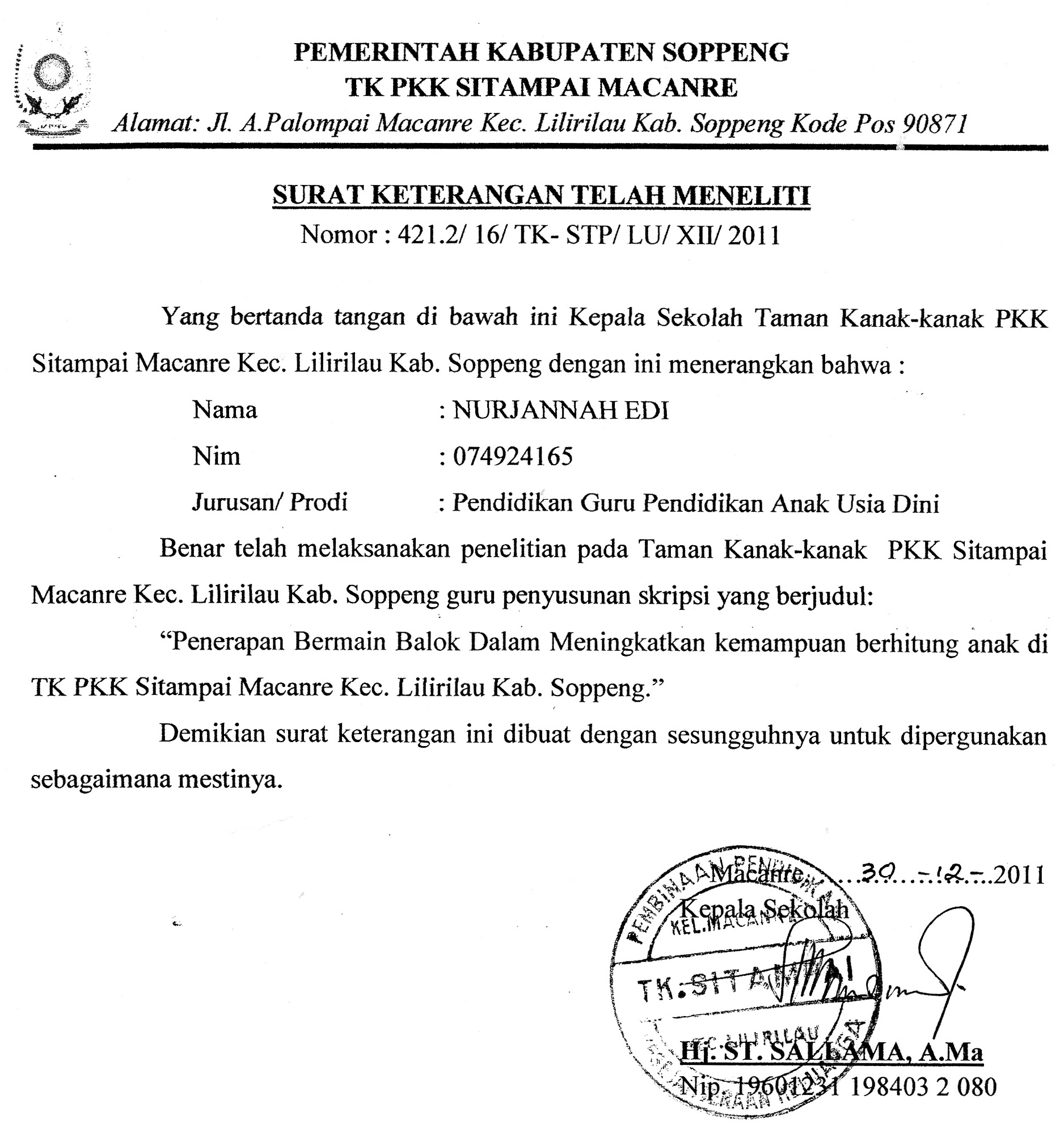 DAFTAR RIWAYAT HIDUPNURJANNAH, lahir pada tanggal 17 Desember 1978 di Macanre Kecamatan Lilirilau Kabupaten Soppeng, anak dari pasangan EDI dan ANDI SITTI.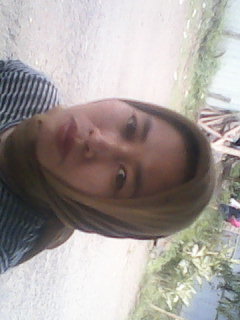 Memasuki jenjang pendidikan formal di SD Negeri 205 Poleonro pada tahun 1990. Pada tahun yang sama melanjutkan pendidikan di SLTP Negeri 1 Lilirilau dan tamat pada tahun 1993. Kemudian pada tahun yang sama melanjutkan ke SMA Negeri 1 Lilirilau dan tamat pada tahun 1996 dan diangkat menjadi PNS di Kabupaten Soppeng tahun 2005,Selanjutnya pada tahun 2007 memasuki jenjang pendidikan tinggi. Penulis diterima sebagai mahasiswa di Universitas Negeri Makassar (UNM) pada Program Strata 1 (S.1) pada jurusan Pendidikan Guru Pendidikan Anak Usia Dini (PGPAUD) di Universitas Negeri Makassar (UNM).VariabelIndikatorNo. itemPenggunaan mediabalokMenetapkansasaranpembelajaranMengaturposisidudukanakMenyajikanmateripelajaransecaramaksimaldenganmenggunakanbalokMengadakanobservasi1-2345VariabelIndikatorNo. itemKemampuanberhitunganakMembilang 1- 20 denganbenda- bendaMenunjuk lambing bilangan 1- 20Membuaturutanbilangan 1- 20 denganbenda- bendaMembilang/ menyebuturutanbilangandari 1- 201234VariabelLangkah-langkah guruItemJawabanJawabanVariabelLangkah-langkah guruItemYaTidakPengunaan mediabalokMenetapkansasaranpembelajaranApakah guru menetapkantemadansubtemapembelajaranApakah guru menetapkan indicator dankegiatanpembelajaran√√MengaturposisidudukanakApakah guru mengaturposisidudukanak√MenyajikanmateripelajaransecaramaksimaldenganmenggunakanbalokApakah guru menyajikanmateripelajaransecaramaksimaldenganmenggunakanbalok√Mengadakanobservasi5.  Apakah guru mengadakanobservasi√VariabelLangkah-langkah guruItemJawabanJawabanVariabelLangkah-langkah guruItemYaTidakPenggunaan mediabalokMenetapkansasaranpembelajaranApakah guru menetapkantemadansubtemapembelajaranApakah guru menetapkan indicator dankegiatanpembelajaran√√MengaturposisidudukanakApakah guru mengaturposisidudukanak√MenyajikanmateripelajaransecaramaksimaldenganmenggunakanbalokApakah guru menyajikanmateripelajaransecaramaksimaldenganmenggunakanbalok√4.MengadakanobservasiApakah guru mengadakanobservasi√NoNama Anak DidikAspek Yang dinilaiAspek Yang dinilaiAspek Yang dinilaiAspek Yang dinilaiAspek Yang dinilaiAspek Yang dinilaiAspek Yang dinilaiAspek Yang dinilaiAspek Yang dinilaiAspek Yang dinilaiAspek Yang dinilaiAspek Yang dinilaiNoNama Anak DidikMembilang 1-20 dengan benda-bendaMembilang 1-20 dengan benda-bendaMembilang 1-20 dengan benda-bendaMenunjuk lambang bilangan 1-20Menunjuk lambang bilangan 1-20Menunjuk lambang bilangan 1-20Membuat urutan bilangan 1-2-Membuat urutan bilangan 1-2-Membuat urutan bilangan 1-2-Membilang/menyebut urutan bilangan 1-20Membilang/menyebut urutan bilangan 1-20Membilang/menyebut urutan bilangan 1-20 BCKBCKBCKBCK1A.Nur Amelia√√√√2Siska Susilawati√√√√3Nelsa gusri√√√√4Selviana√√√√5Fadiah√√√√6Nayla√√√√7Adinda√√√√8Tiara√√√√9Ariang Maulana√√√√10Fadhil√√√√11Muh. Riang√√√√12Muh. Edil√√√√13Awaluddin√√√√14Renaldi√√√√15Muh. Ikhsan√√√√NoNama Anak DidikAspek Yang di nilaiAspek Yang di nilaiAspek Yang di nilaiAspek Yang di nilaiAspek Yang di nilaiAspek Yang di nilaiAspek Yang di nilaiAspek Yang di nilaiAspek Yang di nilaiAspek Yang di nilaiAspek Yang di nilaiAspek Yang di nilaiNoNama Anak DidikMembilang 1-20 dengan benda-bendaMembilang 1-20 dengan benda-bendaMembilang 1-20 dengan benda-bendaMenunjuk lambang bilangan 1-20Menunjuk lambang bilangan 1-20Menunjuk lambang bilangan 1-20Membuat urutan bilangan 1-2-Membuat urutan bilangan 1-2-Membuat urutan bilangan 1-2-Membilang/menyebut urutan bilangan 1-20Membilang/menyebut urutan bilangan 1-20Membilang/menyebut urutan bilangan 1-20 BCKBCKBCKBCK1A.Nur Amelia√√√√2Siska Susilawati√√√√3Nelsa gusri√√√√4Selviana√√√√5Fadiah√√√√6Nayla√√√√7Adinda√√√√8Tiara√√√√9Ariang Maulana√√√√10Fadhil√√√√11Muh. Riang√√√√12Muh. Edil√√√√13Awaluddin√√√√14Renaldi√√√√15Muh. Ikhsan√√√√NoNama Anak DidikAspek Yang di nilaiAspek Yang di nilaiAspek Yang di nilaiAspek Yang di nilaiAspek Yang di nilaiAspek Yang di nilaiAspek Yang di nilaiAspek Yang di nilaiAspek Yang di nilaiAspek Yang di nilaiAspek Yang di nilaiAspek Yang di nilaiNoNama Anak DidikMembilang 1-20 dengan benda-bendaMembilang 1-20 dengan benda-bendaMembilang 1-20 dengan benda-bendaMenunjuk lambang bilangan 1-20Menunjuk lambang bilangan 1-20Menunjuk lambang bilangan 1-20Membuat urutan bilangan 1-2-Membuat urutan bilangan 1-2-Membuat urutan bilangan 1-2-Membilang/menyebut urutan bilangan 1-20Membilang/menyebut urutan bilangan 1-20Membilang/menyebut urutan bilangan 1-20 BCKBCKBCKBCK1A.Nur AmeliaMenngkatMenngkatMenngkatMenngkatMenngkatMenngkatMenngkatMenngkatMenngkatMenngkatMenngkatMenngkat2Siska SusilawatiMeningkatMeningkatMeningkatMeningkatMeningkatMeningkatMeningkatMeningkatMeningkatMeningkatMeningkatMeningkat3Nelsa gusriMeingkatMeingkatMeingkatMeingkatMeingkatMeingkatMeingkatMeingkatMeingkatMeingkatMeingkatMeingkat4SelvianaMeningkatMeningkatMeningkatMeningkatMeningkatMeningkatMeningkatMeningkatMeningkatMeningkatMeningkatMeningkat5Fadiah√√√√6NaylaMeningkatMeningkatMeningkatMeningkatMeningkatMeningkatMeningkatMeningkatMeningkatMeningkatMeningkatMeningkat7Adinda√√√√8Tiara√√√√9Ariang Maulana√√√√10Fadhil√√√√11Muh. Riang√√√√12Muh. Edil√√√√13Awaluddin√√√√14Renaldi√√√√15Muh. Ikhsan√√√√NoNama Anak DidikAspek Yang di nilaiAspek Yang di nilaiAspek Yang di nilaiAspek Yang di nilaiAspek Yang di nilaiAspek Yang di nilaiAspek Yang di nilaiAspek Yang di nilaiAspek Yang di nilaiAspek Yang di nilaiAspek Yang di nilaiAspek Yang di nilaiNoNama Anak DidikMembilang 1-20 dengan benda-bendaMembilang 1-20 dengan benda-bendaMembilang 1-20 dengan benda-bendaMenunjuk lambang bilangan 1-20Menunjuk lambang bilangan 1-20Menunjuk lambang bilangan 1-20Membuat urutan bilangan 1-2-Membuat urutan bilangan 1-2-Membuat urutan bilangan 1-2-Membilang/menyebut urutan bilangan 1-20Membilang/menyebut urutan bilangan 1-20Membilang/menyebut urutan bilangan 1-20 BCKBCKBCKBCK1A.Nur AmeliaMenngkatMenngkatMenngkatMenngkatMenngkatMenngkatMenngkatMenngkatMenngkatMenngkatMenngkatMenngkat2Siska SusilawatiMeningkatMeningkatMeningkatMeningkatMeningkatMeningkatMeningkatMeningkatMeningkatMeningkatMeningkatMeningkat3Nelsa gusriMeingkatMeingkatMeingkatMeingkatMeingkatMeingkatMeingkatMeingkatMeingkatMeingkatMeingkatMeingkat4SelvianaMeningkatMeningkatMeningkatMeningkatMeningkatMeningkatMeningkatMeningkatMeningkatMeningkatMeningkatMeningkat5FadiahMeningkatMeningkatMeningkatMeningkatMeningkatMeningkatMeningkatMeningkatMeningkatMeningkatMeningkatMeningkat6NaylaMeningkatMeningkatMeningkatMeningkatMeningkatMeningkatMeningkatMeningkatMeningkatMeningkatMeningkatMeningkat7AdindaMeningkatMeningkatMeningkatMeningkatMeningkatMeningkatMeningkatMeningkatMeningkatMeningkatMeningkatMeningkat8TiaraMeningkatMeningkatMeningkatMeningkatMeningkatMeningkatMeningkatMeningkatMeningkatMeningkatMeningkatMeningkat9Ariang MaulanaMeningkatMeningkatMeningkatMeningkatMeningkatMeningkatMeningkatMeningkatMeningkatMeningkatMeningkatMeningkat10Fadhil√√√√11Muh. RiangMeningkatMeningkatMeningkatMeningkatMeningkatMeningkatMeningkatMeningkatMeningkatMeningkatMeningkatMeningkat12Muh. EdilMeningkatMeningkatMeningkatMeningkatMeningkatMeningkatMeningkatMeningkatMeningkatMeningkatMeningkatMeningkat13AwaluddinMeningkatMeningkatMeningkatMeningkatMeningkatMeningkatMeningkatMeningkatMeningkatMeningkatMeningkatMeningkat14Renaldi√√√√15Muh. IkhsanMeningkatMeningkatMeningkatMeningkatMeningkatMeningkatMeningkatMeningkatMeningkatMeningkatMeningkatMeningkatB (baik):Apabilaanakmampu membilang1-20 dengan benda-benda.C (Cukup):Apabilaanakmasih perlu bimbingan dalam membilang 1-20 dengan benda-bendaK (Kurang):Apabilaanak tidak mampumembilang1-20 dengan benda-bendaB (baik):Apabilaanakmampu menunjukbilangan 1-20 C (Cukup):Apabilaanakmasih perlu bimbingan dalam menunjukbilangan 1-20 K (Kurang):Apabilaanaktidak mampumenunjukbilangan 1-20 B (baik):Apabilaanakmampumembuaturutanbilangan 1-20 Apabilaanakmampumembuaturutanbilangan 1-20 C (Cukup):Apabilaanak masih perlu bimbingan dalammembuaturutanbilangan 1-20 Apabilaanak masih perlu bimbingan dalammembuaturutanbilangan 1-20 K (Kurang):Apabilaanaktidak mampu membuat urutan bilangan1-20 dalammembuaturutanbilangan 1-20 Apabilaanaktidak mampu membuat urutan bilangan1-20 dalammembuaturutanbilangan 1-20 B (baik):Apabilaanakmampu membilang/menyebut urutan bilangan 1-20C (Cukup):Apabilaanak masih perlu bimbingan dalammembilang/ menyebuturutanbilangan 1-20 K (Kurang):Apabilaanaktidak mampumembilang/ menyebuturutanbilangan 1-20 